EDUCATION:Punjab University, Lahore                                                                            2001                                                                    Masters (English Literature)                                                                   Division : 2nd DivisionPunjab University, Lahore                                                                            1996                                                                   Bachelors of Arts (Psychology, English Literature)                                                                                           Division: 2nd DivisionProfessional Qualification:Diploma in Teaching with ICT (DITWICT) with distinction        2011                                                                                                                (CIE Diploma)                                                                                                                                                                                                               Emerging Technology Across the Curriculum Training               2009                                            (Educational Technology  Coordinator  for Beaconhouse School System )                                                           Certificate in Professional Studies in Education (CIPSIE)            2006                  (Beaconhouse   teaching course in affiliation with   Bradford University, England)EXPERIENCE:Headmistress ( Primary school)                                                                                  Oct 2014 to date                (Lahore College of Arts and Sciences Schools Network  Lahore,Pakistans)                                              Headmistress  (Early years and Primary school)                                                      July2014- Sep 2014                    (Beaconhouse School System,   Junior Branch Model Town Lahore, Pakistan)       Section Head Primary Section ( Grade III-V)                                                              Jan 2013 - June 2014                (Beaconhouse School System, Primary branch Model Town Lahore, Pakistan) Roles and responsibilities:Working according to the school development plan managing students, staffs and all activities related to school, recruitment of teacher’s whenever neededMaintaining discipline and decorum in school campus, getting feedback from students, teachers and parents and taking appropriate actions. Monitoring and maintaining safe, healthy, peaceful environment in school. Monitoring attendance of students and teachers.  Monitoring effective integration of technology in school curriculum as a regular routine.  Observing  teachers during regular classes and devising/implementing training plans for them Educational technology coordinator and teacher trainer                              July 2012-Nov 2012(Beaconhouse School System, Defence Lahore, Pakistan)              Roles and responsibilities:Involved in Educational research – including, teaching methodology, classroom management, curriculum development, methods of assessment, and learning styles, Project based learning in 21st CenturyPlanned and executed ICT skills based workshops for teachersTrained  teachers on planning and implementing technology integrated lessons Planned and implemented online projects with various countriesMonitored the progress of teachers and students while working with technologyManaged a bank of online teaching/learning resources for teachers and studentsConducted workshops for parents to make them aware about the role of technology in educationAcademic Coordinator, Early Years-Lower Primary School                                   Feb 2010 till June 2012                     (Beaconhouse School System Junior Branch Model Town, Lahore)Roles and responsibilities were: effective implementation of curriculum, teaching and learning in classes, maintaining the flow of curricular and extracurricular activities in classes and to act as a buffer between school management and teaching staffhelping school administration in planning and devising school development plancoordinating with teachers for effective lesson planningKeeping a record of the progress of  students with special needs and planning remedial lessons for themTeacher Early years- Primary school (Kindergarten-III)                                                           Oct 1999- Jan 2010                                                                  (Beaconhouse School System,  Johar Town &Model Town Junior branches Lahore)       Roles and responsibilitiesManaged classroom, planned interesting activities for early years’ studentsPlanned interesting activities and projects using educational technologyPlanned effective lessons for students with special needsCOMPUTER AND SOCIAL MEDIA SKILLSProficient in MS OFFICE, Google Docs, Group, and Maps. Ability to produce content for Facebook, Twitter and BlogSpot ,can manage and use educational software and hardware, an efficient user of SMART BoardCan plan and execute online projects with schools around the globeAbility to use hangout and SkypeJob Seeker First Name / CV No: 1819734Click to send CV No & get contact details of candidate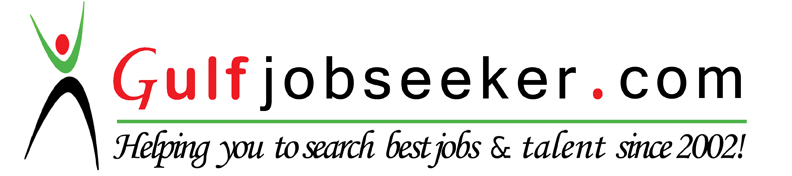                   Syeda Rbiya HassanDOB: Jan 26, 1976Objective:To contribute towards the growth and development of a dynamic Institute, where opportunities to grow personally and professionally are ample and where I can utilize my skills effectively and efficiently for innovation and value addition work.